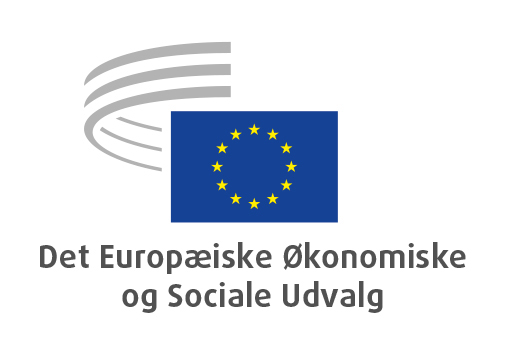 Bruxelles, den 1. september 2020Indholdsfortegnelse:1.	DET INDRE MARKED, PRODUKTION OG FORBRUG	32.	DEN ØKONOMISKE OG MONETÆRE UNION OG ØKONOMISK OG SOCIAL SAMHØRIGHED	73.	BESKÆFTIGELSE, SOCIALE SPØRGSMÅL OG UNIONSBORGERSKAB	164.	DEN RÅDGIVENDE KOMMISSION FOR INDUSTRIELLE ÆNDRINGER	185.	LANDBRUG, UDVIKLING AF LANDDISTRIKTERNE OG MILJØ	216.	TRANSPORT, ENERGI, INFRASTRUKTUR OG INFORMATIONSSAMFUNDET	257.	EKSTERNE FORBINDELSER	29I plenarforsamlingen den 15. og 16. juli 2020 deltog Peter Altmaier, Tysklands forbundsminister for økonomi og energi, Margarítis Schinás, næstformand for Kommissionen med ansvar for fremme af vores europæiske levevis, og Paolo Gentiloni, kommissær med ansvar for økonomiske og monetære anliggender, beskatning og toldunion.Følgende udtalelser blev vedtaget på plenarforsamlingen:DET INDRE MARKED, PRODUKTION OG FORBRUGHvidbog om kunstig intelligensOrdfører: 	Catelijne Muller (Arbejdstagergruppen – NL)Ref.:	COM(2020) 65 finalEESC-2020-01110-00-00-ACHovedpunkterEØSU:understreger betydningen af at styrke investeringer, infrastruktur, innovation og færdighederopfordrer Kommissionen til at fremme en ny generation af AI-systemer baseret på viden og logisk ræsonnement, som står vagt om menneskelige værdier og principperopfordrer Kommissionen til at: i) fremme tværfagligheden på forskningsområdet, ii) inddrage relevante interessenter i drøftelserne om kunstig intelligens samt iii) fortsætte med at uddanne den brede offentlighed i og informere om de muligheder og udfordringer, der knytter sig til kunstig intelligensopfordrer indtrængende Kommissionen til i højere grad at tage højde for den indvirkning, kunstig intelligens har på alle former for grundlæggende rettigheder og frihedergør fortsat indsigelse mod, at kunstig intelligens kan få tildelt nogen som helst form for juridisk personlighedanbefaler, at Kommissionen udarbejder en liste over fælles karakteristika ved AI-anvendelser, der anses for værende uløseligt forbundet med en høj risiko, uagtet sektorener af den opfattelse, at den brede anvendelse af biometrisk genkendelse baseret på kunstig intelligens til overvågningsformål eller til sporing, vurdering eller kategorisering af mennesker eller menneskelig adfærd eller følelser bør forbydes er fortaler for et tidligt og tæt samarbejde med arbejdsmarkedets parter i forbindelse med introduktionen af AI-systemer på arbejdspladsen opfordrer Kommissionen til at påtage sig en ledende rolle for at sikre en bedre koordinering i Europa af anvendte AI-løsninger og -tilgange til bekæmpelse af coronaviruspandemien.Kontaktperson:	Alice Tetu(Tlf.: 00 32 2 546 82 86 – e-mail: Alice.Tetu@eesc.europa.eu)En ny handlingsplan for den cirkulære økonomiOrdfører: 	Antonello Pezzini (Arbejdsgivergruppen – IT)Medordfører: 	Cillian Lohan (Gruppen Diversitet Europa – IE)Ref.:	COM(2020) 98 finalEESC-2020-01189-00-01-ACHovedpunkterEØSU:mener, at der bør tages behørigt hensyn til omstillingsforanstaltningerne i forbindelse med udarbejdelsen af planer for den sociale og økonomiske genopbygning efter den ødelæggende situation som følge af covid-19mener, at den europæiske interessentplatform for cirkulær økonomi bør styrkes og udvides og kunne blandt andet foreslå og støtte forskellige politiske initiativer, som vil være en praktisk hjælp til at lette overgangen til cirkularitetfremhæver, at det er vigtigt at anerkende komplementariteten mellem klimaforandringerne, politikken for den cirkulære økonomi og virksomheders sociale ansvar, og at den foreslåede pagt for kvalifikationer og job i Den Europæiske Socialfond Plus er en fremragende mulighed for at gennemføre de planlagte programmeranfører, at Kommissionen bør udstede delegerede retsakter, som fastlægger kendetegnene for forskellige almene produkter, som efter brug kan indgå i fremstillingen af andre produkterforeslår, at anvendelsen af miljøvenligt design udbredes, at der udvikles standarder for at lette omstillingen til den nye funktionelle økonomi, at reklameområdet bliver mindre forbrugsorienteret og prioriterer aspekter vedrørende produkters holdbarhed og mulighed for genanvendelse samt at forbrugerne i højere grad får oplysninger om håndtering af produkter, sporbarhed og gennemsigtighed for at sikre formidling af information om sammensætningen og muligheden for reparation.Kontaktperson:	Janine Borg(Tlf.: 00 32 2 546 88 79 – e-mail: Janine.Borg@eesc.europa.eu)Europas digitale fremtid i støbeskeenOrdfører: 	Ulrich Samm (Arbejdsgivergruppen – DE)Medordfører: 	Jakob Krištof Počivavšek (Arbejdstagergruppen – SI)Ref.:	COM(2020) 67 finalEESC-2020-01188-00-01-ACHovedpunkterEØSU: slår til lyd for en europæisk orientering mod digitalisering, hvor man griber mulighederne for økonomien og samtidig beskytter borgernes data for at sikre privatlivets fred og selvbestemmelseer overbevist om, at denne dynamiske udvikling også kræver fleksible og smidige processer, der forudsætter en konstant dialog mellem de involverede parteropfordrer Kommissionen til i højere grad at sondre mellem tekniske og sociale kompetencer, idet uddannelse, der giver digitale færdigheder, er nøglen til at forberede sig på et digitalt livbemærker, at Kommissionen vil foretage en klar sondring mellem applikationer, der indebærer en høj risiko og applikationer med lav risiko, og understreger, at der er behov for en detaljeret og grundig analyse af de forskellige applikationer.Kontaktperson:	Alice Tetu(Tlf.: 00 32 2 546 82 86 – e-mail: Alice.Tetu@eesc.europa.eu)IndustristrategiOrdfører: 	Mihai Ivașcu (Gruppen Diversitet Europa – RO)Medordfører:	Dirk Bergrath (Arbejdstagergruppen – DE)Ref.:	COM(2020) 102 finalEESC-2020-01112-00-00-ACHovedpunkterEØSU: er af den klare opfattelse, at EU må have en stærk og konkurrencedygtig industri, hvis Unionen skal fastholde sin førerposition på verdensplananerkender den afgørende betydning af, at EU overgår til en CO2-neutral økonomi og får sat en stopper for den stigende tendens til kollaps i økosystemernes biodiversitet. Uden en grøn industristrategi som bærende element i den grønne pagt vil det aldrig lykkes for EU at opnå en CO2-neutral økonomi i løbet af blot en enkelt generationanerkender, at den cirkulære økonomi er nøglen til udvikling af Europas fremtidige økonomiske model. EU skal undersøge gennemførlige, økonomisk fornuftige alternativer til fossile brændstoffer og skal lægge vægt på decentraliserede og kooperative løsninger med ren energi. Den cirkulære økonomi vil også forbedre de økonomiske aktiviteters ressourceeffektivitet betydeligt og mindske vores afhængighed af import af kritiske råstoffer.Kontaktperson:	Silvia Staffa(Tlf.: 00 32 2 546 83 78 – e-mail: Silvia.Staffa@eesc.europa.eu)Handlingsplan for håndhævelse af det indre markedOrdfører: 	Gerardo Larghi (Arbejdstagergruppen – IT)Medordfører:	Gonçalo Lobo Xavier (Arbejdsgivergruppen – PT)Ref.:	COM(2020) 94 finalCOM(2020) 93 finalEESC-2020-01412-00-00-ACHovedpunkterEØSU:mener, at den utilstrækkelige eller mangelfulde anvendelse af EU's regler har været EU-rettens akilleshæl i alt for lang tid, og at der derfor er mange tilfælde af svig og ulovlig adfærd, der ikke er blevet behandletopfordrer Kommissionen til at give civilsamfundsaktører, iværksættere, arbejdstagere og forbrugere en klart defineret rolle i handlingsplanenunderstreger, at krisen forbundet med udbredelsen af covid-19 medfører alvorlige risici for det indre marked, idet forskellene mellem EU-medlemsstaterne med hensyn til økonomisk udvikling, sociale garantier og velstandsniveauer kan øges, når pandemien er overståetbemærker, at trods det indre markeds reelle resultater, melder virksomheder og forbrugere stadig om for mange resterende hindringer.Kontaktperson:	Claudia Drewes-Wran(Tlf.: 00 32 2 546 80 67 – e-mail: Claudia.DrewesWran@eesc.europa)DEN ØKONOMISKE OG MONETÆRE UNION OG ØKONOMISK OG SOCIAL SAMHØRIGHEDBeskatning af deleøkonomien – rapporteringskravOrdfører:		Ester Vitale (Arbejdstagergruppen – IT)Ref.:  		TillægsudtalelseEESC-2019-03060-00-01-ACHovedpunkterEØSU:understreger, at beskatning og skattepolitikker bør tilpasses den stadige udvikling i deleøkonomien. I stedet for at udvikle nye eller særlige beskatningsordninger mener EØSU, at det vil være mere hensigtsmæssigt at tilpasse de eksisterende skatteregler og -modeller til den nye økonomiske situation og således opretholde lige konkurrencevilkår for de forskellige berørte aktøreropfordrer til, at der tages højde for deleøkonomien og de digitale platforme i de nationale skattesystemer, og at man på dette område følger de principper, der kendetegner et retfærdigt skattesystem, nemlig ensartethed, forudsigelighed og neutralitet, således at man garanterer offentlighedens interesse i, at skattereglerne overholdes af alle berørte parterer af den overbevisning, at skattepolitikkerne for den digitale økonomi og udviklingen af instrumenter og praktiske løsninger bør koordineres på internationalt plan. EØSU bifalder derfor det tætte samarbejde mellem Kommissionen, medlemsstaterne og OECD/G20, idet det anerkender, at det indledte samarbejde allerede har givet konkrete resultater og kan give yderligere og mere væsentlige resultater i fremtidenunderstreger vigtigheden af, at EU-institutionerne og de internationale og nationale institutioner handler hurtigt og effektivt for at finde svar på de spørgsmål, som opstår med den digitale økonomi og deleøkonomien, ved at være proaktive og ikke blot reagere, når der dukker konkrete problemstillinger opunderstreger, at et vigtigt aspekt af de beskatningsordninger, der skal gælde for deleøkonomien, er kravene til de digitale platforme om, at de skal indsamle oplysninger om de gennemførte transaktioner, gemme oplysningerne og videregive dem til skattemyndighederne (rapporteringskrav). Disse krav må ikke udgøre en urimelig administrativ byrde for platformenemener, at en passende deling af oplysninger inden for rammerne af et velfungerende og rimeligt system for dataindsamling og -udveksling således dels vil kunne lette skattemyndighedernes arbejde, dels give virksomhederne garanti for et sikkert og forudsigeligt system til gavn for alle områder af deleøkonomienser gerne, at der udvikles en europæisk standard for indsamling af de data og oplysninger om brugerne, som platformene skal videregive til skattemyndighederne og gemme i en periode. Rapporteringskravene bør være klare og harmoniserede mellem medlemsstaterne. Med en europæisk standard burde man kunne begrænse, at medlemsstaterne går enegang, hvilket fører til et sammensurium af lovgivning og usikkerhed om, hvilke regler der gælder i det indre marked understreger, at udvekslingen af oplysninger mellem privatpersoner og offentlige myndigheder naturligvis bør foregå i overensstemmelse med EU-lovgivningen om beskyttelse af privatlivets fred og behandling af personoplysninger samt efter principperne om nødvendighed, proportionalitet og snæver fortolkning af eventuelle undtagelser fra de generelle principper om privatlivets fred som følge af skattereglernes håndhævelse.Kontaktperson:	Jüri Soosaar(Tlf.: 00 32 2 546 96 28 – e-mail: Juri.Soosaar@eesc.europa.eu)En inklusiv og bæredygtig bankunionOrdfører:		Giuseppe Guerini (Gruppen Diversitet Europa – IT)Ref.:  		InitiativudtalelseEESC-2020-00995-00-00-ACHovedpunkterEØSU:er af den opfattelse, at bankreglerne bør være endnu mere forholdsmæssige, dog således at det ikke går ud over tilsynskravenes effektivitet bifalder den nylige beslutning om at udsætte gennemførelsen af Basel III-aftalerne og mener, at den nye bestemmelse om kapitalkrav, når tid er, bør gennemføres, så der tages tilstrækkeligt hensyn til de forskellige bankforretningsmodeller i Europaønsker, at det i højere grad anerkendes, at både de mindre lokale og regionale banker samt større andelsbanker spiller en særlig rolle. I de tilfælde hvor sidstnævnte bidrager til systemiske risici, skal dette tages behørigt i betragtning i forbindelse med regulering og tilsynmener, at de europæiske banker, herunder de regionale banker og andelsbankerne, kommer til at spille en central rolle for den økonomiske genopretning efter covid-19-krisen, når det gælder om at støtte økonomien og beskæftigelsen er overbevist om, at et diversificeret banksystem, som inddrager en lang række interessenter, og som er rodfæstet i regionerne og lokalsamfundene, også er en vigtig garanti for et fortsat fælles, deltagelsesbaseret socialt ansvar mellem borgere, SMV'er og de enkelte erhvervsdrivende med et stærkt engagement i realøkonomien.Kontaktperson:	Gerald Klec(Tlf.: 00 32 2 546 99 09 – e-mail: Gerald.Klec@eesc.europa.eu)Beskatningsmekanismer til reduktion af CO2-emissionerOrdfører:		Krister Andersson (Arbejdsgivergruppen – SE)Ref.:  		InitiativudtalelseEESC-2020-01132-00-01-ACHovedpunkterEØSU:mener, at der er flere gode, velunderbyggede grunde til at fastsætte ens regler i EU til bekæmpelse af global opvarmning og på grundlag af disse indlede internationale drøftelser med andre handelsblokkemener, at det er nødvendigt at tackle global opvarmning på en global, omfattende og symmetrisk måde, der tager højde for CO2-niveauet i atmosfærenmener, at det i fremtiden vil være både klogt og nødvendigt også at udtænke nye afgiftsmæssige foranstaltninger som et supplement til den nuværende emissionshandelsordning og de nationale CO2-afgifter for at opnå en effektiv og symmetrisk politisk ramme, der kan bremse de stigende CO2-emissionerroser Kommissionen for sin tilgang, der virker som et godt skridt mod at etablere en mere effektiv CO2-prissætning i hele økonomien. Et sådant værktøj bør koordineres med andre supplerende instrumenter, herunder en ny tilgang til beskatning på EU's indre marked inden for en sammenhængende politisk ramme, og med andre lignende værktøjer, der gennemføres i andre jurisdiktioner rundt om i verden opfordrer Kommissionen til at tage konkrete initiativer til indførelse af lignende CO2-afgifter i medlemsstaterne for at harmonisere bestræbelserne mod en effektiv reduktion af CO2-niveauet. Det optimale resultat ville være, at der skabes ensartede betingelser for hele det indre marked med hensyn til hvilke emissioner/reduktioner, der beskattes, og hvilke specifikke metoder og afgiftssatser, der benyttes, så der opnås en ensartet virkning på CO2-niveauet i atmosfærenmener, at selv hvis de nye afgifter og yderligere foranstaltninger bliver gennemført, vil den globale opvarmning sandsynligvis fortsætte, medmindre den CO2, der allerede er udledt, kan fjernes fra atmosfæren opfordrer til, at der ved hjælp af øremærkede investeringer udvikles teknologier til kulstoffangst og -lagring og kulstoffangst og -udnyttelse på både EU-plan og nationalt plan, da de bidrager til målsætningen om at begrænse CO2-emissionernes indvirkning og mere generelt til både FN's mål om bæredygtig udvikling og Parisaftalens mål om bekæmpelse af klimaforandringernehenleder opmærksomheden på andre politiske instrumenter til CO2-reduktion. Disse dækker en bred vifte fra nye teknologier til arealforvaltningsmetoder, der bør fremmes og støttes på både EU-plan og nationalt plan understreger vigtigheden af at gennemføre effektive foranstaltninger på en socialt acceptabel måde for alle.Kontaktperson:	Jüri Soosaar(Tlf.: 00 32 2 546 96 28 – e-mail: Juri.Soosaar@eesc.europa.eu)Fremme af en bæredygtig økonomisk vækst i hele EUOrdfører:		Philip von Brockdorff (Arbejdstagergruppen – MT)Ref.:  		InitiativudtalelseEESC-2020-01131-00-00-ACHovedpunkterEØSU:understreger, at Covid-19-krisen ikke bør få EU til at opgive sine mellem- og langsigtede målsætninger, som skitseret i den europæiske grønne pagt, 2020-strategien for bæredygtig vækst og den europæiske søjle for sociale rettighedermener, at virksomhederne i EU er nødt til at omtænke deres forsyningskædestrategier, herunder diversificering og tilpasning af forsyningskæder på tværs af brancher mener, at EU er nødt til at spille en mere markant rolle i verdenshandelen, som er afgørende for virksomheder i EU og deres forretningsmuligheder, og at der bør være lige konkurrencevilkår på en lang række områder (ikke mindst internationale arbejdsstandarder, fair konkurrence og overholdelse af klimamålene) for globale virksomheder, der opererer på et globalt markedmener, at de økonomiske problemer og andre konsekvenser, som covid-19-krisen har medført, peger på, at der er brug for en ændret modus operandi for virksomheder i EU og verden som helhedmener, at bestræbelser på at opnå og øge bæredygtig vækst kræver statslig styring og regulering på alle økonomiske aktivitetsområder og miljøbeskyttelsesområder med vægt på integrering af miljøbeskyttelse i økonomiske aktiviteter understreger, at en åben dialog med arbejdsmarkedets parter og civilsamfundet selvfølgelig fortsat er afgørende for at sætte den økonomiske kursmener, at bistand, som tilbydes virksomheder både på nationalt plan og på EU-plan, skal være betinget af opfyldelse af de fastsatte mål i den europæiske grønne pagt og 2020-strategien for bæredygtig vækst samt dokumentation for sociale fremskridtmener, at det kan blive nødvendigt at revidere de eksisterende regler, når vi går ind i genopretningsfasen efter covid-19er af den opfattelse, at en af grundstenene for bæredygtig økonomisk vækst i EU nødvendigvis må være etablering og udvikling af en reel cirkulær økonomiunderstreger betydningen af innovation og digitalisering samt løbende investeringer i menneskelige ressourcer for at muliggøre omstillingen til bæredygtig vækst mener, at hvis en økonomi skal vokse bæredygtigt fremover, skal dens vækstkapacitet forøges, men kun til det punkt, hvor en sådan vækst tilfører økonomien værdi ved at øge både lønninger og overskud og dermed øge efterspørgslen i det indre marked uden at krænke erhvervede rettigheder, som f.eks. social sikring og overenskomstforhandlinger.Kontaktperson:		Krisztina Perlaky-Tóth			(Tlf.: 00 32 2 546 97 40 – e-mail: Krisztina.PerlakyToth@eesc.europa.eu)Genopretningsplan for Europa og FFR for perioden 2021-2027Hovedordfører:	Petr Zahradník (Arbejdsgivergruppen – CZ)Hovedordfører:	Petru Sorin Dandea (Arbejdstagergruppen – RO)Hovedordfører:	Tommaso Di Fazio (Gruppen Diversitet Europa – IT)Ref.:  		COM(2020) 443 final – 2018/0166 (APP)COM(2020) 441 final – 2020/0111 (NLE)COM(2020) 442 finalCOM(2020) 445 final – 2018/0135 (CNS)COM(2020) 446 final – 2020/0109 (APP)COM(2020) 456 finalCOM(2020) 459 final – 2018/0224 (COD)	EESC-2020-02886-00-00-ACHovedpunkterEØSU:støtter i høj grad Kommissionens forslag – Next Generation EU – som et konkret værktøj til en hurtig og effektiv genopretning er meget positivt indstillet over for Kommissionens to vigtigste beslutninger: den første om at indføre et ekstraordinært finansielt genopretningsinstrument som del af den flerårige finansielle ramme. Den anden om at gennemføre en fælles låneoptagelse, som vil blive tilbagebetalt over en lang periode, således at det undgås, at den ekstraordinære økonomiske byrde på kort sigt falder direkte på medlemsstaterne glæder sig over de to vigtigste beslutninger, fordi medlemsstaternes økonomier ikke længere alene kan holde stand over for krisens negative virkninger, da de alle er stærkt afhængige af hinanden på grund af de mange års konsolidering af det indre markedmener, at programmet Next Generation EU sender et signal om, hvordan de fælles EU-midler kan mobiliseres og udnyttes i fremtiden. anser det samlede beløb på 750 mia. EUR for at være gigantisk, men bestemt ikke uden for EU's økonomiske formåenværdsætter den nyskabende og originale tilgang, som Kommissionen har valgt med henblik på at øge EU's skattegrundlag, og anser denne reaktion for at være et signal om, hvordan EU's fælles finansielle ressourcer kan mobiliseres og anvendes på moderne vis fremover bifalder i høj grad, at det foreslåede nye instrument skal koordineres tæt med det europæiske semesterbifalder Kommissionens forslag om et EU-budget, hvori det er hensigten at indføre yderligere reelle egne indtægter baseret på forskellige skatter (indtægter fra EU's emissionshandelssystem, digital beskatning, store virksomheders indtægter)opfordrer kraftigt til, at de foranstaltninger, Kommissionen foreslår, gennemføres hurtigst muligt, da tidsfaktoren er afgørende. Udvalget opfordrer derfor Rådet til straks at nå til enighedvil gerne bemærke, at krisen endnu en gang har understreget behovet for at fremskynde de reformer, der er iværksat for euroområdet, og overvinde de begrænsninger, der stadig hindrer en reel økonomisk, social, skattemæssig og politisk integration.Kontaktperson:	Gerald Klec(Tlf.: 00 32 2 546 99 09 – e-mail: Gerald.Klec@eesc.europa.eu)Genopretnings- og resiliensfacilitet og et instrument for teknisk støtteHovedordfører:	Dimitris Dimitriadis (Arbejdsgivergruppen – EL)Ref.:  		COM(2020) 408 final – 2020/0104 (COD)COM(2020) 409 final – 2020/0103 (COD)EESC-2020-02808-00-00-ACHovedpunkterEØSU:glæder sig over den foreslåede genopretnings- og resiliensfacilitet ("faciliteten")mener, at faciliteten bør støtte omstillingen til klimaneutralitet og digital økonomi ved hjælp af midler fra Next Generation EU, der kan bidrage til at afbøde de socioøkonomiske virkninger af omstillingen i de mest berørte regioner. I lyset af covid-19-krisen er behovet for et bæredygtigt, grønt og digitalt opsving blevet endnu mere presserende, og det samme gælder behovet for at yde støtte til de mest sårbare regionermener, at de planer, som medlemsstaterne har forelagt, derfor bør tage fat på de vigtigste udfordringer, der er fastlagt i det europæiske semester, og de bør harmoniseres med principperne i den europæiske grønne pagt og den digitale dagsordenmener, at planerne bør give direkte finansiel støtte til små og mellemstore virksomhederunderstreger behovet for en hurtig og effektiv koordinering af indsatsen mellem Kommissionen, Europa-Parlamentet og Det Europæiske Råd for at undgå forsinkelser, der kan bringe gennemførelsen af facilitetens mål i fare. Medlemsstaterne skal reagere omgående og fuldt ud på grund af den korte tid, inden for hvilken de forskellige projektplaner skal udarbejdes og gennemføres.opfordrer medlemsstaterne til at arbejde tæt sammen med Kommissionen om at godkende, overvåge og sikre en vellykket gennemførelse af de projektplaner, der forelægges under faciliteten og understreger endnu en gang behovet for at dele bedste praksis for tildeling og udbetaling af disponible midlertilskynder medlemsstaterne til at integrere den rolle og de synspunkter, som arbejdsmarkedsparterne og civilsamfundets organisationer står for i de planer, som de indsendermener, at instrumentet for teknisk støtte kan fungere som et effektivt supplement til de foranstaltningspakker, som Kommissionen foreslår til at afhjælpe de økonomiske konsekvenser af covid-19-pandemien.Kontaktperson:	Jakob Andersen(Tlf.: 00 32 2 546 92 58 – e-mail: Jakob.Andersen@eesc.europa.eu)Nyt InvestEU-program og et solvensstøtteinstrumentHovedordfører:	Ronny Lannoo (Gruppen Diversitet Europa – BE)Ref.:  		COM(2020) 403 final – 2020/0108 (COD)COM(2020) 404 final – 2020/0106 (COD)EESC-2020-02866-00-00-ACHovedpunkterEØSU:bifalder styrkelsen af InvestEU-programmet og det supplerende solvensstøtteinstrument og opfordrer til, at der hurtigt indgås en aftale om disse forslag, så det sikres, at begge programmer hurtigt bliver operationelle, og der kan udvikles et tilstrækkeligt antal støtteberettigede projekter, der kan få gavn af programmerneanmoder lovgiverne om at træffe foranstaltninger, der sikrer, at der ikke opstår en finansieringskløft i perioden efter 2026 og inden påbegyndelsen af den flerårige finansielle ramme efter 2027understreger, at covid-19-krisen ikke får EU til at opgive sine mellem- og langsigtede målsætninger, som skitseret i den europæiske grønne pagt, 2020-strategien for bæredygtig vækst og den europæiske søjle for sociale rettighedermener, at InvestEU-programmet har særligt gode forudsætninger for at yde langsigtet finansiering og støtte EU's politikker i forbindelse med genopretningen efter en dyb økonomisk og social krise understreger betydningen af, at der findes en klar definition af, hvilke projekter der vil kunne få støtte under det nye femte politikområde, idet det er afgørende, at der skabes komplementaritet med de øvrige fire politikområderer fortaler for en bredere definition af innovation, der omfatter mere end informationsteknologi og digitalisering mener, at små og mellemstore virksomheder, navnlig mikrovirksomheder og små virksomheder, udtrykkeligt bør være berettigede til støtte under det nye femte politikområde efterlyser specifikke og klare retningslinjer, der tager sigte på at kortlægge projekter, der kan få støtte fra InvestEU, samt mulighederne for synergier mellem de mange EU-programmer og dermed sikre en hensigtsmæssig og effektiv gennemførelseglæder sig over det nye solvensstøtteinstrument og understreger vigtigheden af at sikre, at det reelt kan være til gavn for de medlemsstater, hvis økonomier er blevet hårdest ramt af covid-19-pandemiens konsekvenser understreger de europæiske finansielle markeders rolle i bestræbelserne på at sikre, at disse instrumenter kan mobilisere de forventede investeringer samt Den Europæiske Investeringsbank-Gruppes ledende rolle (EIB og Den Europæiske Investeringsfond (EIF)) og det store behov for en hensigtsmæssig struktur for gennemførelsespartnerne, navnlig på nationalt plan.Kontaktperson:		Krisztina Perlaky-Tóth			(Tlf.: 00 32 2 546 97 40 – e-mail: Krisztina.PerlakyToth@eesc.europa.eu)BESKÆFTIGELSE, SOCIALE SPØRGSMÅL OG UNIONSBORGERSKABStrategi for ligestilling mellem mænd og kvinderOrdfører:	Giulia Barbucci (Arbejdstagergruppen – IT)Medordfører:	Indrė Vareikytė (Gruppen Diversitet Europa – LT)  Ref.:	COM(2020) 152 finalEESC-2020-01253-00-00-ACHovedpunkterEØSU:opfordrer Kommissionen til at gennemføre ligestillingsstrategienanbefaler, at der vedtages strategier for integration af kønsaspektet og går ind for en tværsektoriel tilgang til ligestilling mellem mænd og kvinderopfordrer Kommissionen og medlemsstaterne til at sørge for, at kønsperspektivet medtænkes i genopretningsforanstaltningerne efter covid-19opfordrer til en større indsats for ligestilling mellem kønnene i den kommende flerårige finansielle ramme for 2021-2027, i gennemførelsen af den europæiske søjle for sociale rettigheder, i Kommissionens seks prioriteter for 2019-2024 og i henstillingerne fra det europæiske semesteropfordrer medlemsstaterne til at indføre specifikke foranstaltninger for at forbedre uddannelses- og erhvervsvejledningen som en metode til at mindske kønsopdelingen inden for uddannelse og beskæftigelseefterlyser tiltag for at lukke den digitale kløft mellem mænd og kvinder og fuldt ud integrere kønsperspektivet i den digitale dagsorden og dagsordenen for kunstig intelligensopfordrer Kommissionen til hurtigst muligt at følge op på forslaget om at indføre bindende foranstaltninger vedrørende klare lønforholdopfordrer Kommissionen til at vedtage initiativer, der udrydder vold mod kvinderanbefaler en systematisk tilgang til politikkerne for pasning og pleje (løngennemsigtighed, offentlige tjenester, infrastruktur, beskatning, transport, den digitale dagsorden, dagsordenen for kunstig intelligens og EU-fonde)opfordrer Kommissionen til at støtte bestræbelserne på at øge andelen af såvel kvinder med handicap på arbejdsmarkedet som kvinder fra andre udsatte grupper (heriblandt romaer og migrantkvinder)mener, at der er behov for positive tiltag, der bygger på lovgivningsmæssige, budgetmæssige, frivillige, organisatoriske og kulturelle foranstaltninger, for at tackle problemet med kvinders lave repræsentation og deltagelse i beslutningstagende organerbeder Rådet om at fortsætte drøftelserne om direktivet om en bedre kønsfordeling i selskabsbestyrelseropfordrer medie- og reklamebranchen til at indføre adfærdskodekser for at sikre en ligelig deltagelse af begge køn i beslutningstagende organerbeder Det Europæiske Institut for Ligestilling mellem Mænd og Kvinder om, at det i det næste ligestillingsindeks medtager et tematisk fokus på ligestilling mellem kønnene i medierne.Kontaktperson: 	Judite Berkemeier(Tlf.: 00 32 2 546 98 97 – e-mail: MariaJudite.Berkemeier@eesc.europa.eu)DEN RÅDGIVENDE KOMMISSION FOR INDUSTRIELLE ÆNDRINGERSikkerhedsunionens industrielle dimensionOrdfører:	José Custódio Leirião (Gruppen Diversitet Europa – PT)Medordfører:	Jan Pie (Kat. 1 – SE)Ref.:  		InitiativudtalelseEESC-2020-01401-00-01-ACHovedpunkterEØSU glæder sig over, at den nye Kommission er fast besluttet på at forbedre EU's teknologiske suverænitet, og fremhæver sikkerhedssektorens betydning på området. Uden teknologi er der ingen sikkerhed, og EU er nødt til at mestre de teknologier, som er afgørende for Unionens sikkerhed.Til dette formål opfordrer udvalget Kommissionen til at lancere en strategi, der styrker Europas industrielle og teknologiske kapacitet på sikkerhedsområdet. Strategien for sikkerhedsindustrien bør bygge på følgende principper:a)	en innovativ sikkerhedsindustri er afgørende for Europas suverænitet og har dermed strategisk betydning for Unionenb)	sikkerhed er et suverænitetsspørgsmål, der ikke kan overlades til markedskræfterne alene. Det kræver politisk vilje og handling at opretholde kapaciteten til at udvikle komplekse højteknologiske sikkerhedsløsningerc)	i lyset af covid-19-pandemien skal modstandsdygtighed over for større naturkatastrofer og menneskeskabte katastrofer være en politisk topprioritet for EU og kan kun opnås med støtte fra den europæiske sikkerhedsindustri.Strategien bør omfatte følgende mål:•	vurdering af Europas svagheder og kritiske afhængighed, når det gælder ikke-militær sikkerhed•	screening af nyudviklede teknologier for eventuelle sikkerhedsrisici•	definition af kritiske og uundværlige teknologier, som EU af sikkerhedsmæssige årsager ikke bør være afhængig af at få leveret fra tredjelandsleverandører•	identificering af strategiske værdikæder i sikkerhedssektoren•	brug af EU-agenturer som drivkræfter for kapacitetsplanlægning og harmonisering af nationale krav•	brug af sikkerhedsrelaterede EU-instrumenter (Fonden for intern sikkerhed, Fonden for Integreret Grænseforvaltning, programmet for et digitalt Europa, Horisont Europa) til målrettede investeringer i kritiske sikkerhedsteknologier og -applikationer•	brug af andre EU-instrumenter (strukturfonde, InvestEU osv.) til sikkerhedsrelevante investeringer (infrastruktur), fortrinsvis via oprettelsen af en facilitet for et sikkert Europa (i lighed med Connecting Europe-faciliteten)•	brug af europæiske indkøb og koordinering af nationale indkøb til støtte for det pågældende industrigrundlag•	brug af kapacitetsorienterede finansieringsinstrumenter (f.eks. Fonden for intern sikkerhed og Fonden for Integreret Grænseforvaltning) til udbredelse af EU's sikkerhedsforskning på markedet ud over Horisont Europa•	identificering af eventuelle nye lovgivningsinitiativer, herunder en revision af direktivet om beskyttelse af kritiske infrastrukturer eller et eventuelt instrument for sikkerhed i byerne•	koordinering af relevante EU-programmer (forsvar, sikkerhed, rummet og IT).Kontaktperson:	Adam Plezer(Tlf.: 00 32 2 546 86 28 – e-mail: Adam.Plezer@eesc.europa.eu)Fremme af konkurrenceevne, innovation, vækst og jobskabelse ved at reducere markedsforvridningOrdfører:	Georgi Stoev (Arbejdsgivergruppen – BG)Medordfører:	Thomas Student (Kat. 2 – DE)Ref.:  		InitiativudtalelseEESC-2020-01347-00-00-ACHovedpunkterEkstraordinære begivenheder som coronavirus (covid-19) truer med at få verdensøkonomien og det sociale liv til at stå stille. Regeringerne er nødt til at kompensere for de økonomiske skader ved hjælp af finans- og pengepolitikker.Coronaviruskrisen bør føre til, at EU, som led i den generelle ændring af industripolitikken styrker sektorerne for sundhedsudstyr og lægemidler med det formål at sikre EU's suverænitet og selvforsyning inden for disse sektorer. EØSU er enig i, at internationale virksomheder og handel har potentiale til at bidrage til global vækst som følge af en højere grad af specialisering, stordriftsfordele, avancerede globale værdikæder og udbredelse af forskning og teknologier. EU's politik skal sikre, at deltagerne i den industrielle udvikling ikke bliver ofre for urimelig økonomisk, social og miljømæssig dumping, og industrien bør være drivkraften i bestræbelserne på at finde løsninger, der udgør svaret på samfundsmæssige og miljømæssige udfordringer.EØSU er enig i, at globalisering uden regulering resulterer i øget ulighed, et nedadgående pres på virksomheder, lønninger og arbejdsvilkår, en svækket social sikring og en negativ indvirkning på miljøstandarderne. EØSU er bekymret for, at europæiske virksomheder og arbejdspladser udsættes for et pres fra illoyal handelspraksis, som ikke respekterer internationale sociale og miljømæssige aftaler. EØSU er bekymret over optrapningen af WTO-modstridende tiltag og nye ikketoldmæssige, diskriminerende foranstaltninger og mener, at EU bør støtte de medlemsstater, partnere, virksomheder og arbejdstagere, der påvirkes negativt af den økonomiske krise og handelskrige.EØSU mener, at EU's indre marked bør blive "det bedste sted at investere" for at kunne håndtere de eksterne udfordringer. Der er brug for fælles udenlandske direkte investeringer, anvendelse af direktiverne om offentlige udbud, effektive handelspolitiske beskyttelsesforanstaltninger og et robust netværk af frihandelsaftaler.EØSU er bekymret over den nyligt opståede negative holdning til international handel og mener ikke, at protektionisme og nationalisme kan levere de rigtige svar på økonomiske og sociale problemer. EØSU mener, at den grønne pagt bør integrere den nye industristrategi og handelspolitikken i en samlet indsats for at hjælpe miljøet, uden at det skaber en trussel mod det indre marked og europæiske virksomheder og arbejdspladser. EU bør opstille høje ambitioner på miljøområdet for industrien som helhed.Kontaktperson:	Emanuelle Guicciardi(Tlf.: 00 32 2 546 91 70 – e-mail: Emanuele.Guicciardi@eesc.europa.eu)LANDBRUG, UDVIKLING AF LANDDISTRIKTERNE OG MILJØDen europæiske klimalovOrdfører:		Jan Dirx (Gruppen Diversitet Europa – NL)Medordfører:	Tellervo Kylä-Harakka-Ruonala (Arbejdsgivergruppen – FI)Ref.:			COM(2020) 80 final – 2020/0036 (COD)EESC-2020-01431-00-01-ACHovedpunkterSom mange centrale EU-institutioner og enkeltpersoner understreger EØSU, at klimaindsatsen og den økonomiske genopbygning og genopretning efter coronakrisen kan og skal gå hånd i hånd. Dette kan ske ved at genoprette den europæiske økonomi ved at fremme en effektiv og fuldt bæredygtig pakke af offentlige og private investeringer. EØSU mener derfor, at forslaget om en europæisk klimalov er et af de instrumenter, som kan bidrage til denne efterspurgte og nødvendige genopbygning af den europæiske økonomi.EØSU støtter strategien for omstilling til klimaneutralitet på EU-plan i stedet for i hver enkelt medlemsstat. Denne tilgang har den fordel, at der kan opnås en optimal fordeling af indsatsen i hele EU under hensyntagen til relevante forskelle medlemsstaterne imellem. EØSU er også overbevist om, at den største støtte til klimapolitikken opnås, hvis det overordnede mål er at opnå den størst mulige reduktion af drivhusgasser med de lavest mulige socioøkonomiske omkostninger.EØSU opfordrer indtrængende Kommissionen til at tage fuldt ud højde for konsekvenserne af coronakrisen ved at kigge på emissionsmålet for 2030 og gå efter en reduktion på mindst 55 % i 2030 i lovgivningsforslagene. EØSU gør opmærksom på, at det af FN's miljøprograms rapport om emissionskløften fra 2019 fremgår, at der på globalt niveau er behov for et endnu mere ambitiøst 2030-mål for reduktion af udledningerne, hvis vi skal nå målet på 1,5°C fastlagt i Parisaftalen.EØSU anerkender, at alle er nødt til at tage ekstra skridt til at nå det fastsatte mål om klimaneutralitet i 2050. Den seneste Eurobarometerundersøgelse (fra før coronakrisen) viste, at 92 % af EU's borgere støtter EU's mål om klimaneutralitet. For at fastholde støtten kræver det, at der sættes fart på klimaindsatsen, samtidig med at økonomien genoprettes og genopbygges.EØSU opfordrer EU til at påtage sig rollen som initiativtager og inspirator på det udsatte klimatopmøde i Glasgow i november 2020 og på de efterfølgende klimatopmøder med henblik på at få alle de vigtigste aktører på verdensplan til at arbejde ambitiøst på at opnå klimaneutralitet.Det er kun muligt at nå målet om klimaneutralitet i Unionen i 2050 på europæisk plan, hvis hvert land yder sit bidrag til afbødning og tilpasning fuldt ud og til tiden. EØSU støtter derfor, at Kommissionen på baggrund af klare og gennemsigtige vurderingskriterier kan fremsætte henstillinger til en medlemsstat, hvis medlemsstatens foranstaltninger er uforenelige med målet om afbødning eller utilstrækkelige til at sikre fremskridt med hensyn til tilpasning.EØSU foreslår, at hele vurderingsdokumentet for et udkast til foranstaltning eller lovgivningsforslag i forbindelse med målet om klimaneutralitet gøres offentligt tilgængeligt, så snart vurderingen er afsluttet.Kommissionens forslag omfatter med rette både afbødning og tilpasning "i overensstemmelse med artikel 7 i Parisaftalen".EØSU foreslår at oprette en europæisk interessentplatform for klimapagten som foreslået i vores udtalelse om klimapagten (NAT/785) for at organisere og fremme aktiv deltagelse i "alle dele af samfundet".Kontaktperson:	Anna Cameron (Tlf.: 00 32 2 546 82 28 – e-mail: Anna.Cameron@eesc.europa.eu)Europæisk klimapagtOrdfører:	Dimitris Dimitriadis (Arbejdsgivergruppen – EL)Medordfører:	Peter Schmidt (Arbejdstagergruppen – DE)Ref.:			Sonderende udtalelseEESC-2020-01432-00-00-ACHovedpunkterVi står midt i en klimakrise. I en tid med en global sundhedskrise og en truende økonomisk krise som følge af covid-19-pandemien er det vigtigt, at EU slår fast, at omstillingen til en bæredygtig, modstandsdygtig, klimaneutral og ressourceeffektiv trivselsøkonomi ikke er til forhandling. Radikale ændringer af kultur, infrastruktur, adfærd, deltagelse og levevis er det, der skal til nu, og det vil få konsekvenser for borgerne på en lang række forskellige måder, men også betyde, at de får flere muligheder for selv at bestemme.Klimaforandringerne er en trussel imod os, men som det er tilfældet med pandemien, rammes de mest sårbare og marginaliserede mennesker hårdest. Det er helt afgørende, at ingen lades i stikken under omstillingen.EØSU understreger, at alle dele af samfundet – virksomheder, arbejdstagere, forskere, forbrugere, lokalsamfund, borgere og deres organisationer – er nødt til at deltage aktivt, for at omstillingen til klimaneutralitet kan blive en realitet.EØSU støtter derfor opfordringen til Den Europæiske Union om at forpligte sig til at opnå kulstofneutralitet inden 2050 og dermed tilpasse sit mål for reduktion af drivhusgasser frem til 2030. Ifølge FN's miljøprograms rapport om emissionskløften fra 2019 skal den globale udledning startende nu reduceres med 7,6 % om året for at begrænse den globale opvarmning til 1,5 °C. Det er ensbetydende med et reduktionsmål på mindst 68 % frem til 2030.Det vil kræve et skift til en deltagelsesbaseret model på alle niveauer, og Kommissionen har i forbindelse med gennemførelsen af klimapagten en stor mulighed for og forpligtelse til at udvikle en nyskabende tilgang, der afspejler, støtter og inspirerer den indsats, der allerede sker i civilsamfundet, i lokalsamfund og i byer og regioner.Hvis de deltagelsesbaserede modeller har et for snævert fokus eller ikke gør det muligt at vurdere det fulde omfang af ændringerne, eller hvis den institution, der har indført dem, kan lade dem ude af betragtning, vil det kun være spild af tid og tage modet fra dem, der engagerer sig.Europa må være katalysator for systemiske ændringer, der kan understøtte klimaindsatsen gennem (teknologisk og social) innovation, ved at forbinde udbuddet af innovation med aktørerne på efterspørgselssiden, med dem, der søger at finde løsninger, og med dem med høje ambitioner om forandring. FN's verdensmål bør være rettesnoren for den digitale omstilling, så vi undgår risici, herunder risici for arbejdstagernes rettigheder.  Gennemførelsen af den europæiske søjle for sociale rettigheder sideløbende med den europæiske grønne pagt udgør en mulighed for at sikre en retfærdig omstilling, der har fokus på målet om kvalitetsbeskæftigelse til alle.De civilsamfundsaktører, der er engageret i klimaindsatsen, peger for det meste på manglende adgang til finansiering, manglende ekspertise, mangel på medarbejdere og manglende anerkendelse som de generelle udfordringer, tillige med fraværet af en sammenhængende fortælling fra EU og de nationale regeringer.Det vil kræve betydelige økonomiske ressourcer at nå EU's og de internationale klimamål. Budgettet til den europæiske grønne pagt (offentlige og private midler) og de 750 mia. EUR i genopretningsfonden, herunder de midler, der afsættes til processen omkring det europæiske semester, bør rettes mod en bæredygtig genopretning, herunder klimaindsatsen.Krav om bæredygtige metoder som betingelse for at modtage finansiering bør være normen i alle sektorer, når der udarbejdes genopretningsplaner efter covid-19, der sigter mod FN's 2030-dagsorden for bæredygtig udvikling og Parisaftalen. Genopretningen efter covid-19 bør ikke sigte mod at vende tilbage til dér, hvor vi var før, men derimod at ende et nyt og bedre sted.Alle interessenter vil have behov for kapacitetsopbygning og teknisk støtte for at kunne foretage omstillingen til en mere modstandsdygtig og bæredygtig fremtid. Etablering af et EU-forum for klimafinansiering vil fremme adgangen til finansiering og fjerne hindringer.EØSU foreslår en interessentplatform for den europæiske klimapagt baseret på principperne om inklusion, gennemsigtighed og reel deltagelse og ejerskab mellem klimaaktører på alle niveauer.Klimapagten bør have fokus på at sætte folk i stand til at ændre systemer – gennem forskning, eksperimenteren og demonstration. Perspektiver, visioner, historiefortælling og tilbageskrivning på flere niveauer bliver helt afgørende. En bred vifte af klimainitiativer bør fremmes og støttes.Kontaktperson:	Stella Brożek-Everaert (Tlf.: 00 32 2 546 92 02 – e-mail: Stella.BrozekEveraert@eesc.europa.eu)Indførelse af beskyttelsesforanstaltninger for landbrugsprodukter i handelsaftalerOrdfører:	Arnold Puech d'Alissac (Arbejdsgivergruppen – FR)Ref.:			InitiativudtalelseEESC-2020-01588-00-00-ACHovedpunkterDen konkurrencefordel, der opnås af producenterne i tredjelande, som ikke er forpligtet til nøje at overholde de europæiske standarder, er stor. Ifølge den sidst indgåede aftale med Canada har de canadiske producenter således mulighed for at anvende ca. 40 plantebeskyttelsesmidler, som er forbudt i EU, f.eks. atrazin, som nedbringer deres produktionsomkostninger betragteligt. Landene på det amerikanske kontinent anvender genmodificerede frø, som er godkendt til markedsføring i EU, men ikke til produktion, bl.a. af planteprotein som soja.Indførelsen af spejlforanstaltninger i EU's importregler skal dels sikre samme forbrugerbeskyttelse uanset varernes oprindelse, dels begrænse de økonomiske fordrejninger for det europæiske erhvervsliv. Løfterne om nedbringelse af drivhusgasemissionerne er en stor international udfordring. Hvis et givet land ikke overholder dem, bør det ikke kunne opnå en konkurrencefordel derved. Der bør indføres en grænsetilpasningsmekanisme for kulstof i landbrugsfødevaresektoren. På grund af mekanismens kompleksitet, og indtil den er vedtaget, skal beskyttelsesklausuler, der specifikt angår Parisaftalen, indføres af WTO og indarbejdes i alle frihandelsaftaler, som Kommissionen indgår.Kontaktperson:	Arturo Iniguez(Tlf.: 00 32 2 546 87 68 – e-mail: Arturo.Iniguez@eesc.europa.eu)TRANSPORT, ENERGI, INFRASTRUKTUR OG INFORMATIONSSAMFUNDETEvaluering af retningslinjerne for det transeuropæiske transportnet (TEN-T) 2013-2020Ordfører: 	Alberto Mazzola (Arbejdsgivergruppen – IT)Ref.: 			InformationsrapportEESC-2019-03628-00-01-RIHovedpunkterEØSU er ligesom interessenterne i tvivl om, hvorvidt hovednettet kan færdiggøres inden 2030, men mener, at dette mål er vigtigt for at presse medlemsstaterne til at arbejde hårdere, og at flere større grænseoverskridende projekter kan være afsluttet inden da. Af spørgeskemaet og informationsrejserne fremgik det, at de største hindringer for den rettidige gennemførelse af TEN-T-projekter blandt andet er ændringer i medlemsstaternes politiske prioriteter.Civilsamfundets deltagelse i og overvågning af korridorernes og projekternes udvikling er afgørende for at gennemføre dem på den mest hensigtsmæssige måde. Når dette sker på et tidligt tidspunkt gennem omfattende oplysning af borgerne, skrider projekterne fornuftigt frem, mens de møder stor modstand fra en del af befolkningen, når det ikke sker.Vedligeholdelse af TEN-T-infrastrukturer er et spørgsmål, der i høj grad er blevet undervurderet i flere lande, hvor det nu er ved at blive et alvorligt problem, mens infrastrukturerne i andre lande er blevet ordentligt vedligeholdt. EØSU opfordrer til, at der hurtigt vedtages nationale planer for finansiering af almindelig og ekstraordinær vedligeholdelse, og mener, at der bør gennemføres en plan for overvågning af hovednettet på EU-plan.For så vidt angår den territoriale samhørighed, mener EØSU, at hovednetkorridorerne skal hænge bedre sammen med de regionale, bymæssige og lokale dimensioner. For så vidt angår varer og passagerer skal der være bedre forbindelser mellem hovednetkorridorerne og resten af verden, således at der er overensstemmelse med den nye Kommissions geopolitiske målsætninger. Det bør prioriteres at oprette et forum, som omfatter nabolandene, for at fremme TEN-T-nettets sammenkobling med resten af verden gennem en udvidelse af de makroregionale strategier.Kontaktperson:	António Ribeiro Pereira(Tlf.: 00 32 2 546 93 63 – e-mail: Antonio.RibeiroPereira@eesc.europa.eu)Evaluering af den europæiske energiunion – Den sociale og samfundsmæssige dimension af energiomstillingenOrdfører: 	Christophe Quarez (Arbejdstagergruppen – FR)Ref.: 			InformationsrapportEESC-2019-03633-00-01-RIHovedpunkterEØSU understreger, at det haster med at etablere en effektiv dialog om EU's energipolitik og fremhæver betydningen af EU's indsats for at sikre information af høj kvalitet til EU-borgerne om løsninger inden for ren energi. EØSU opfordrer Kommissionen til at foreslå, at man på EU-niveau bliver enige om en definition af energifattigdom og fælles indikatorer og støtter EU's og medlemsstaternes initiativer vedrørende indførelse af ambitiøse renoveringsstrategier med det mål at renovere 3 % af bygningsmassen årligt, hvilket fremmer innovation og gør det muligt at skabe mange lokale arbejdspladser.EØSU understreger betydningen af kvalitetsuddannelse for arbejdstagerne og behovet for at gøre energisektoren mere attraktiv for de unge i Europa og opfordrer kraftigt EU og medlemsstaterne til at støtte nystartede virksomheder i den rene økonomi, som især er blevet ramt af covid-19 og følgevirkningerne heraf. EØSU støtter EU's initiativer til at foregribe og afbøde de uundgåelige økonomiske og sociale konsekvenser af udfasningen af kul, navnlig gennem platformen for kulregioner under omstilling. Endelig opfordrer EØSU Kommissionen til at inddrage energifællesskaber i forsknings- og innovationsmissionen om klimaneutrale byer for at finde ud af, hvordan disse energifællesskaber og deres innovationspotentiale kan bidrage til en hurtig, retfærdig og demokratisk energiomstilling. Kommissionen bør sikre, at EU's direktiver om energifællesskaber omsættes korrekt i national ret, så disse energifællesskaber anerkendes fuldt ud i alle EU's medlemsstater.Kontaktperson:	Maja Radman(Tlf.: 00 32 2 546 90 51 – e-mail: Maja.Radman@eesc.europa.eu)Europæisk år for jernbanetransport (2021)Ordfører: 	Alberto Mazzola (Arbejdsgivergruppen – IT)Ref.: 			COM(2020) 78 final – 2020/0035 (COD)EESC-2020-02360-00-01-ACHovedpunkterEØSU glæder sig over Kommissionens forslag og støtter dets mål, navnlig om at tilskynde og støtte EU, EU-medlemsstaterne, de regionale og lokale myndigheder, arbejdsmarkedets parter og markedskræfterne med henblik på at øge jernbanernes andel af mobiliteten for passagerer og fragt.EØSU mener, at det europæiske år for jernbanetransport skal bringe den brede offentlighed af borgere, jernbanearbejdere, arbejdsmarkedsparter, virksomheder og den akademiske verden tættere på EU-institutionernes offentlige debat om EU's bæredygtigheds- og mobilitetspolitikker og om fremtiden for europæisk mobilitet med henblik på at fremme jernbanetransport som en bæredygtig, innovativ og sikker transportform.Året for jernbanetransport bør for EØSU være en lejlighed til at kommunikere om jernbanernes bæredygtighedskapacitet, men også, hvor det er muligt, deres egnethed som erstatning for kortdistanceflyvninger, om strategien for intelligent og bæredygtig mobilitet samt om EU's politik for investeringer i jernbaner.EØSU anbefaler i det Europæiske år for jernbanetransport at vurdere jernbanetjenesternes kvalitet og om nødvendigt tilpasse dem til brugernes behov, således at de opfylder kriterierne i protokol nr. 26 om forsyningspligtydelser, der er knyttet som bilag til TEUF, for udvikling af projekter, der fremmer en holistisk tilgang til tilgængelighed, for styrkelse af forbindelsen mellem digitalisering og bæredygtighed, for udveksling af initiativer med investorerne på baggrund af Kommissionens handlingsplan for bæredygtig finansiering.EØSU efterlyser initiativer i Det europæiske år for jernbanetransport til at genvinde kundernes tillid til den offentlige transport og i særdeleshed jernbanerne og kommunikere bedre ud til især unge europæere, at en karriere hos jernbanerne er tiltrækkende. Dette kan gøres ved at støtte fælles initiativer med universiteter, den akademiske verden som helhed samt de europæiske ungdomsorganisationer.Kontaktperson:	Erika Paulinova(Tlf.: 00 32 2 546 84 57 – e-mail: Erika.Paulinova@eesc.europa.eu)Bæredygtigt jernbanemarked i lyset af covid-19-pandemienOrdfører: 	Alberto Mazzola (Arbejdsgivergruppen – IT)Ref.: 			COM(2020) 260 final – 2020/0127 (COD)EESC-2020-03018-00-00-ACHovedpunkterEØSU glæder sig over Kommissionens forslag og understreger, at det er vigtigt, at medlemsstaterne og infrastrukturforvalterne hurtigst muligt anvender undtagelserne i Kommissionens forslag for hele den periode, der er angivet i forslaget. EØSU foreslår imidlertid, at Kommissionen og lovgiverne inden udløbet af gyldighedsperioden for de foreslåede undtagelser overvejer at forlænge gyldigheden af disse foranstaltninger, især i tilfælde af at den økonomiske genopretning af sektoren viser sig at være langsommere end forventet. Endelig understreger EØSU betydningen af de bestemmelser, der skal sikre, at medlemsstaterne kompenserer infrastrukturforvaltere for eventuelle økonomiske tab som følge af anvendelsen af de foreslåede undtagelser fra direktiv 2012/34/EU.Kontaktperson:	Alessandro Rizzi(Tlf.: 00 32 2 546 86 79 – e-mail: Alessandro.Rizzi@eesc.europa.eu)EKSTERNE FORBINDELSERGennemførelse af frihandelsaftaler 1. januar 2018 – 31. december 2018Ordførere: 	Tanja Buzek (Arbejdstagergruppen – DE)	Alberto Mazzola (Arbejdsgivergruppen – IT)Ref.:  		COM(2020) 455 finalEESC-2020-00525-00-01-ACHovedpunkterCovid-19 har haft en gennemgribende og hidtil uset indvirkning og Europa har akut brug for en stærk, social, bæredygtig og inklusiv EU-genopretningsplan, der hjælper både virksomheder og borgere. Den kommende tidlige gennemgang af EU's handelsstrategi bør drage vigtige erfaringer af denne krise. EU er ikke selvtilstrækkelig og er afhængig af adgang til de internationale markeder. De globale forsyningskæder må gøres mere robuste, diversificerede og ansvarlige. Stærkere instrumenter må levere på alle aspekter af en bæredygtig handels- og investeringsdagsorden. Den skal være i overensstemmelse med den grønne pagt og have lige så høje ambitioner om en effektiv gennemførelse og håndhævelse af arbejdsretlige bestemmelser. De anbefalinger, som Det Europæiske Økonomiske og Sociale Udvalg har fremsat i den seneste række af centrale udtalelser om EU-handel, skal give input til denne gennemgang af strategien.  EU's nye handelsstrategi bør være mere vidtrækkende end de gamle handelsmodeller og opbygge en ny model, der er økonomisk robust, grønnere, socialt bæredygtig og ansvarlig.EØSU mener, at de interne rådgivende gruppers rolle bør konkretiseres i rapporten for at sikre, at de spiller en afgørende rolle i overvågningen, navnlig nu hvor deres ansvarsområde kommer til at omfatte mere end kapitlerne om handel og bæredygtig udvikling. Gennem disse interne rådgivende grupper er civilsamfundet i stand til at øge bevidstheden om handelsspørgsmål og sætte fokus på betænkeligheder og mangler. De interne rådgivende grupper bør således være en del af Kommissionens og de interinstitutionelle handelsforhandlinger.For at kunne opfylde sit informative potentiale vedrørende handelsnetværk og deres resultater bør den årlige rapport dog knyttes bedre sammen med tidligere rapporter og den overordnede livscyklus, som politikken for evaluering af handelen har, dvs. der bør gøres brug af bæredygtighedsvurderinger. Ved udarbejdelse af fremtidige rapporter bør Kommissionen rådføre sig med civilsamfundet.Rapporten bør vise de forskellige realiteter pr. medlemsstat eller region ved at anvende de nationale data på mere konsekvent vis og om nødvendigt investere i aktiv dataindsamling. Det er vigtigt at fastsætte kriterier, der gør det muligt at foretage sammenligninger. Data fra Den Internationale Arbejdsorganisation (ILO) om krænkelse af arbejdsmarkedsbestemmelser bør indgå. Handel med tjenesteydelser fortjener at få større opmærksomhed i rapporten, og dette begynder med indsamlingen af mere detaljerede data pr. sektor og leveringsform med henblik på at vurdere virksomhedernes anvendelse af fordelene ved frihandelsaftaler. Den moderniserede markedsadgangsdatabase bør omfatte tjenesteydelser på en ensartet måde og omfatte en EU-vejledning til europæiske eksportører af og investorer i tjenesteydelser. EØSU beklager også det manglende fokus på forbrugerne. Det ville være nyttigt for forbrugerne at se, hvordan stigninger i handelsstrømmene kan udmønte sig i konkrete fordele.Rapporten viser en asymmetri i præferenceudnyttelsesgraden mellem EU's eksport og import til EU. Kommissionen og medlemsstaterne bør skabe en bedre balance og skabe større bevidsthed om handelsfordele, navnlig blandt små og mellemstore virksomheder. De bør i samarbejde med det europæiske erhvervsliv promovere frihandelsaftaler på deres eget sprog og udarbejde nationale handlingsplaner for gennemførelsen af hver frihandelsaftale. Oplysningsaktiviteterne bør også omfatte importører i partnerlandene.Gennemsigtighed er afgørende for en forbedring af de europæiske virksomheders adgang til markedet for offentlige indkøb i frihandelsaftalernes partnerlande, f.eks. ved at offentliggøre tredjelandes udbud i et særligt afsnit af EU's Tenders Electronic Daily-database. Derudover bør EU fremme bedste praksis for, hvordan miljømæssige og sociale kriterier kan tilgodeses i offentlige indkøb.Det virker, som om gennemførelsen af bestemmelserne om handel med langbrugsfødevarer ikke formår at indfri sine ambitiøse mål. Produkternes sporbarhed og evnen til at håndhæve forsigtighedsprincippet er afgørende for at sikre kvalitetsfødevarer og en sikker og stabil forsyning af dem. En effektiv overvågning af sundheds- og plantesundhedsstandarder kræver inspektioner med tilstrækkelige ressourcer.Udvalget er bekymret over de manglende fremskridt i overholdelsen af og bindende håndhævelsesredskaber i kapitlerne om handel og bæredygtig udvikling, og EØSU støtter derfor fuldt ud, at Kommissionen endelig går rettens vej i striden om arbejdstagerrettigheder i Korea. I den forbindelse efterlyser EØSU konkrete fremskridt med gennemgangen af den samlede økonomi- og handelsaftales (CETA) arbejdsmarkeds- og miljøbestemmelser med henblik på en effektiv håndhævelse af disse. EØSU støtter varmt de seneste initiativer til at styrke indsatsen inden for handel og bæredygtighed. I forhold til UK bestræber EU sig på at sikre bæredygtige lige vilkår og anvendelse af det generelle kapitel om tvistbilæggelse med adgang til afhjælpende foranstaltninger. Parisaftalen vil være et grundlæggende element i alle fremtidige omfattende handelsaftaler. EØSU opfordrer til, at dette udvides til også at omfatte ILO's grundlæggende og opdaterede konventioner, som er ratificeret af alle medlemsstater. Som det anerkendte organ på internationalt plan bør ILO medvirke i overvågningen af gennemførelsen af ILO-konventioner i frihandelsaftaler. EØSU ser frem til en ny debat blandt medlemsstaterne om, hvordan kapitlerne om handel og bæredygtighed kan styrkes. Denne debat skal prioritere miljø- og arbejdsstandarder lige så højt på gennemførelses- og håndhævelsesdagsordenen.Kontaktperson:	Delphine Galon	(Tlf.: 00 32 2 546 92 06 – e-mail: Delphine.Galon@eesc.europa.eu)Akut behov efter covid-19: Udformning af en ny multilateral matrixOrdfører: 	Emmanuelle Butaud-Stubbs (Arbejdsgivergruppen – FR)Ref.:  		InitiativudtalelseEESC-2020-01551-00-01-ACHovedpunkterDe hidtil usete virkninger af covid-19-krisen kræver en hidtil uset, langsigtet og entydig reaktion. International handel er et vigtigt redskab til at finansiere genopretningen efter krisen. I forbindelse med genopretningsindsatsen skal EU samtidig forblive tro mod sine værdier og beskytte virksomheder, arbejdstagere og borgere, så ingen lades i stikken. Genopretningen skal være baseret på bæredygtighed samt inklusiv og grøn vækst. Foranstaltningerne i den grønne pagt er derfor mere relevante end nogensinde.Covid-19-krisen rammer på et tidspunkt, hvor multilateralismen er under pres, hvilket demonstreres af problemerne vedrørende WTO's tvistbilæggelsesordning og USA's udtræden af finansieringen af Verdenssundhedsorganisationen (WHO). Udtalelsen afspejler overvejelserne vedrørende en "ny multilateral matrix" og tager udgangspunkt i tidligere forslag, samtidig med at den præsenterer nye løsninger for tiden efter covid-19. Udtalelsen har til formål at inspirere til nyt samarbejde og større konsekvens i de beslutninger, der træffes af internationale organisationer i spørgsmål om handel og investeringer, ordentlige arbejdsforhold, sociale rettigheder og menneskerettigheder samt klimaforandringer. Udtalelsen tilskynder landene til at overholde princippet om loyalt samarbejde i disse organisationer og fremme synergier i stedet for at udnytte smuthuller. Efter hver af de to verdenskrige begyndte folk at sætte deres lid til, at internationale organisationer kunne bevare freden og sikre fremgang. Denne hidtil usete globale sundhedskrise flytter vores grænser og udgør en oplagt mulighed for at tage den globale styring op til fornyet overvejelse og skabe innovationer.En række konkrete forslagDisse forslag tager højde for juridiske, politiske og organisatoriske begrænsninger og har til formål at sikre en bedre koordinering mellem:globale sociale standarder og forpligtelser vedrørende klimaforandringer og miljøbeskyttelsehandelsrelaterede regler og traktater vedrørende klimaforandringer og miljøbeskyttelse, oghandelsrelaterede regler og globale sociale standarder.Forslagene omfatter øget adgang til observatørstatus, finansiering til fremme af undersøgelser, etablering af nye arbejdsgrupper, bedre koordinering mellem sekretariater, fælles politikker på forskningsområdet og fortolkning af visse gældende juridiske bestemmelser og politiske forpligtelser, herunder en WTO-ministererklæring om handel og miljø.EØSU er klar over, at ændringerne skal iværksættes på politisk plan, og er af den faste overbevisning, at EU som en af de få globale aktører med forfatningsmæssig pligt og mandat til god global styring spiller en afgørende rolle i udformningen af en mere effektiv multilateral matrix. EU skal gå foran med et godt eksempel og indgå mere bindende forpligtelser med hensyn til overholdelsen af Parisaftalen og Den Internationale Arbejdsorganisations centrale konventioner i sin egen handelspolitik.Kontaktperson:	Delphine Galon	(Tlf.: 00 32 2 546 92 06 – e-mail: Delphine.Galon@eesc.europa.eu)____________PLENARFORSAMLING

15. OG 16. JULI 2020 
OVERSIGT OVER VEDTAGNE UDTALELSERDette dokument findes på alle de officielle EU-sprog på EØSU's hjemmeside:https://www.eesc.europa.eu/da/our-work/opinions-information-reports/plenary-session-summariesDe omtalte udtalelser kan konsulteres online via EØSU's database:https://dmsearch.eesc.europa.eu/search/opinion